Powiatowy Urząd Pracy w Gostyninie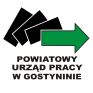 09-500 Gostynin, ul. Płocka 66/6824 269 71 56, fax: 24 269 71 79sekretariat@gostynin.praca.gov.plGostynin, dnia(miejscowość, data)Wnioskodawca:                                                                                        ...................................................................................................................                                       (imię i nazwisko) ...................................................................................................................                                                 (adres zamieszkania)                                                  (PESEL)...................................................................................................................                                                    (numer telefonu)WNIOSEKo przyznanie i wypłatę dodatku aktywizacyjnegoNa podstawie art.48 ustawy z dnia 20 kwietnia 2004 r. o promocji zatrudnienia i instytucjach rynku pracy (Dz. U. z 2023 r, poz. 735 ze zm.) wnioskuję o przyznanie dodatku aktywizacyjnego z powodu : - podjęcia  z własnej inicjatywy zatrudnienia / innej pracy zarobkowej od dnia ...................................…………..w................................................................................................(nazwa i adres zakładu pracy)Dodatek aktywizacyjny proszę przekazać na niżej podany rachunek bankowy:Pełna nazwa banku: ..................................................................................................................................................Nr rachunku: ------Dodatek przysługuje od dnia złożenia wniosku.(nie wcześniej, niż z dniem podjęcia zatrudnienia/innej pracy zarobkowej)OŚWIADCZENIE WNIOSKODAWCY:Uprzedzony o odpowiedzialności karnej z art. 233 Kodeksu karnego § 1 oświadczam, że:Podjąłem w/w zatrudnienie lub inną pracę zarobkową u pracodawcy, u którego nie byłem(am) zatrudniony(a), ani nie wykonywałem(am) innej pracy zarobkowej bezpośrednio przed zarejestrowaniem się jako bezrobotny.Zobowiązuję się do informowania w terminie 7 dni Powiatowego Urzędu Pracy w Gostyninie 
o wszelkich zmianach, mających wpływ na wypłatę dodatku aktywizacyjnego, a w szczególności o:ustaniu zatrudnienia lub innej pracy zarobkowej,zmianie pracodawcy,przerwie w zatrudnieniu obejmujący dzień roboczy,przebywaniu na urlopie bezpłatnym w trakcie zatrudnienia,tymczasowym aresztowaniu,przedłużeniu umowy o pracę lub umowy cywilnoprawnej (umowa zlecenie, umowa o dzieło) – 
w przypadku ich  nie dostarczenia zostanie wstrzymana wypłata dodatku aktywizacyjnego,okresach nieusprawiedliwionej nieobecności w pracy.     3. Zobowiązuję się do zwrotu nienależnie pobranego dodatku aktywizacyjnego. Dodatek aktywizacyjny nienależnie pobrany będzie podlegał zwrotowi zgodnie z art.76 ustawy z dnia 20.04.2004r. o promocji zatrudnienia i instytucjach rynku pracy (Dz. U z 2023 r., poz. 735 ze zm.).     4. Zapoznałem się z treścią pouczenia stanowiącego załącznik do niniejszego wniosku, dotyczącego zasad przyznawania i wypłaty dodatku aktywizacyjnego przez Powiatowy Urząd Pracy w Gostyninie.                                                                                 		     .........................................................                                                                                                             (data i podpis wnioskodawcy)ZAŁĄCZNIKI:Kopia umowy o pracę **Kopia umowy cywilnoprawnej **Art. 233 § 1 kodeksu karnego „ Kto, składając zeznanie mające służyć za dowód w postępowaniu sądowym lub w innym postępowaniu prowadzonym na podstawie ustawy, zeznaje nieprawdę lub zataja prawdę, podlega karze pozbawienia wolności od 6 miesięcy do lat 8.”*) Należy wypełnić właściwy punkt 1 lub 2**) Niepotrzebne skreślić.POUCZENIEdotyczące zasad przyznawania i wypłaty dodatku aktywizacyjnegoprzez Powiatowy Urząd Pracy w GostyninieDodatki aktywizacyjne przyznawane są na podstawie:ustawy z dnia 20 kwietnia 2004r. o promocji zatrudnienia i instytucjach rynku pracy (Dz. U. z 2023 r., poz. 735 ze zm.).rozporządzenia Ministra Pracy i Polityki Społecznej z dnia 18 sierpnia 2009 r. w sprawie szczegółowego trybu przyznawania zasiłku dla bezrobotnych, stypendium i dodatku aktywizacyjnego (Dz. U. z 2014 r., poz. 1189).Bezrobotnemu posiadającemu prawo do zasiłku przysługuje dodatek aktywizacyjny od dnia złożenia wniosku, jeżeli:w wyniku skierowania przez powiatowy urząd pracy podjął zatrudnienie w niepełnym wymiarze czasu pracy obowiązującym w danym zawodzie lub służbie i otrzymuje wynagrodzenie niższe od minimalnego wynagrodzenia za pracę; wówczas dodatek aktywizacyjny przysługuje w wysokości stanowiącej różnicę między minimalnym wynagrodzeniem za pracę a otrzymywanym wynagrodzeniem, nie większej jednak niż 50 % zasiłku, o którym mowa w art. 72 ust. 1 ustawy cyt. we wstępie pouczenia, przez okres, w jakim przysługiwałby bezrobotnemu zasiłek.z własnej inicjatywy podjął zatrudnienie lub inną pracę zarobkową; wówczas dodatek aktywizacyjny przysługuje w wysokości do 50 % zasiłku, o którym mowa w art. 72 ust. 1 ustawy cyt. we wstępie pouczenia przez połowę okresu, w jakim przysługiwałby bezrobotnemu zasiłek.Dodatek aktywizacyjny nie przysługuje w przypadku:skierowania bezrobotnego przez powiatowy urząd pracy do prac interwencyjnych, robót publicznych lub na stanowisko pracy, którego koszty wyposażenia lub doposażenia zostały zrefundowane zgodnie z art. 46 ust. 1 pkt 1 ustawy;podjęcia przez bezrobotnego z własnej inicjatywy zatrudnienia lub innej pracy zarobkowej u pracodawcy, u którego był zatrudniony lub dla którego wykonywał inną pracę zarobkową bezpośrednio przed zarejestrowaniem jako bezrobotny;podjęcia przez bezrobotnego z własnej inicjatywy zatrudnienia lub innej pracy zarobkowej za granicą Rzeczpospolitej Polskiej u pracodawcy zagranicznego.Dodatek aktywizacyjny nie przysługuje również, gdy:w trakcie pobierania dodatku między kolejnymi umowami u tego samego pracodawcy jest przerwa obejmująca dzień roboczy,w trakcie pobierania dodatku kolejna umowa jest zawierana z innym niż dotychczas pracodawcą, a między kolejnymi umowami jest przerwa obejmująca dzień roboczy i dana osoba w czasie tej przerwy nie zarejestrowała się w powiatowym urzędzie pracy,za okres urlopu bezpłatnego oraz tymczasowego aresztowania, gdyż w tym okresie nie było faktycznie świadczonej pracy.Użyte we wniosku pojęcia oznaczają:zatrudnienie – wykonywanie pracy na podstawie stosunku pracy, stosunku służbowego oraz umowy o pracę nakładczą;inna praca zarobkowa – wykonywanie pracy lub świadczenie usług na podstawie umowy agencyjnej, umowy zlecenia, umowy o dzieło albo w okresie członkostwa w rolniczej spółdzielni produkcyjnej, spółdzielni kółek rolniczych lub spółdzielni usług rolniczych.Do wniosku należy załączyć kopię (potwierdzoną za zgodność z przedstawionym dokumentem przez osobę przyjmującą wniosek) umowy o pracę lub umowy cywilnoprawnej, oraz w przypadku podjęcia zatrudnienia w niepełnym wymiarze czasu pracy w wyniku skierowania przez Powiatowy Urząd Pracy w Gostyninie zaświadczenia potwierdzające wysokość wynagrodzenia.W terminach 30 dni od dnia złożenia wniosku wraz z załącznikami Powiatowy Urząd Pracy w Gostyninie wydaje decyzję administracyjną rozstrzygająca sprawę.Dodatek aktywizacyjny wypłaca się z dołu, za okresy miesięczne,  w terminach ustalonych przez Powiatowy Urząd Pracy, nie później niż w ciągu 14 dni od dnia upływu okresu, za który świadczenie przysługuje, na wskazany rachunek bankowy, po uprzednim złożeniu wniosku.Osoby, które nie posiadają rachunku bankowego, dodatek aktywizacyjny mogą odbierać w terminach      ustalonych przez Powiatowy Urząd Pracy, w dowolnym oddziale lub agencji PKO Bank Polski na terenie całego kraju, w godzinach otwarcia banku. Wykazy wszystkich oddziałów, w których możliwy jest odbiór środków pieniężnych dostępny jest na stronie internetowej pod adresem www. pkobp.pl Do banku należy zgłosić się z aktualnym dokumentem potwierdzającym tożsamość i numerem pesel oraz poinformować kasjera, że jest to świadczenie wypłacane z Powiatowego Urzędu Pracy w Gostyninie w formie „MASOWYCH WYPŁAT” .Dodatek aktywizacyjny podlega opodatkowaniu podatkiem dochodowym od osób fizycznych na podstawie odrębnych przepisów.10. Dodatek aktywizacyjny nienależnie pobrany będzie podlegał zwrotowi zgodnie z art. 76 ustawy z dnia 20.04.2004 r. o promocji zatrudnienia i instytucjach rynku pracy.Za nienależnie pobrany dodatek aktywizacyjny uważa się:świadczenie pieniężne wypłacone mimo zaistnienia okoliczności powodujących ustanie prawa do jego pobierania, jeżeli pobierający to świadczenie był pouczony o tych okolicznościach,świadczenie pieniężne wypłacone na podstawie nieprawdziwych oświadczeń lub sfałszowanych dokumentów albo w innych przypadkach świadomego wprowadzenia w błąd powiatowego urzędu pracy przez osobę pobierającą te świadczenie,świadczenie pieniężne wypłacone osobie za okres za, który nabyła prawo do emerytury, renty z tytułu niezdolności do pracy, renty szkoleniowej, renty rodzinnej, renty socjalnej, zasiłku chorobowego lub świadczenia rehabilitacyjnego, jeżeli organ rentowy, który przyznał świadczenie, nie dokonał jego pomniejszenia na zasadach określonych w art. 78. świadczenie pieniężne wypłacone osobie za okres, za który otrzymane wynagrodzenie było równe bądź wyższe od minimalnego wynagrodzenia za pracę w przypadku osób podejmujących zatrudnienie (inną pracę zarobkową) w niepełnym wymiarze czasu pracy lub służbie skierowanych przez powiatowy urząd pracy.Okres pobierania dodatku aktywizacyjnego nie pomniejsza okresu zasiłku dla bezrobotnych.Osoba pobierająca dodatek aktywizacyjny jest zobowiązana niezwłocznie, nie później niż w terminie 7 dni poinformować urząd pracy o wszelkich zaistniałych zmianach mających wpływ na prawo do pobierania dodatku aktywizacyjnego, a w szczególności o:ustaniu zatrudnienia lub innej pracy zarobkowej,zmianie wysokości wynagrodzenia (dot. tylko osób podejmujących zatrudnienie w niepełnym wymiarze czasu pracy w danym zawodzie lub służbie w wyniku skierowania przez urząd pracy – jeśli otrzyma w danym miesiącu wynagrodzenie równe bądź wyższe minimalnemu wynagrodzeniu za pracę),zmianie pracodawcy,przerwie w zatrudnieniu obejmujący dzień roboczy,przebywaniu na urlopie bezpłatnym w trakcie zatrudnienia,tymczasowym aresztowaniu,okresach nieusprawiedliwionej nieobecności w pracy.13. W przypadku zaistnienia przerwy między kolejnymi umowami u tego samego lub innego pracodawcy przypadającej na dni powszednie, należy dokonać rejestracji w Powiatowym Urzędzie Pracy.Zapoznałem/am  się z treścią pouczenia, otrzymałem/am jeden egzemplarz niniejszego pouczenia i zobowiązuję się do jego stosowania.                                                                                             .....................................................						        	    /data i podpis wnioskodawcy/INFORMACJA O PRZETWARZANIU DANYCH OSOBOWYCHZgodnie z art. 13 ust. 1 i 2 Rozporządzenia Parlamentu Europejskiego i Rady (UE) 2016/679 z dnia 27 kwietnia 2016r. w sprawie ochrony osób fizycznych związku z przetwarzaniem danych osobowych i w sprawie swobodnego przepływu takich danych informujemy, iż od dnia 25 maja 2018r. przysługują Pani/Panu określone poniżej prawa związane z przetwarzaniem przez Powiatowy Urząd Pracy w Gostyninie Pani/Pana danych osobowych.1) Administratorem Pani/Pana danych osobowych jest Powiatowy Urząd Pracy w Gostyninie, ul. Płocka 66/68, 09-500 Gostynin, dane kontaktowe: 24/269-71-56, adres mail: sekretariat@gostynin.praca.gov.pl              
2) W Powiatowym Urzędzie Pracy w Gostyninie powołany jest Inspektor Ochrony Danych. W sprawach związanych z Pana/i danymi proszę kontaktować się z Inspektorem Ochrony Danych poprzez: e-maila: iod@gostynin.praca.gov.pl, listownie z dopiskiem „dla IOD” na adres korespondencyjny: Powiatowy Urząd Pracy w Gostyninie, ul. Płocka 66/68, 09-500 Gostynin lub telefonicznie pod numerem 24 269 71 60.3) Pani/Pana dane osobowe przetwarzane będą w celu:-wypełniania obowiązku prawnego ciążącego na Administratorze w związku z realizowaniem zadań przez Powiatowy Urząd Pracy w Gostyninie na podstawie art. 6 ust. 1 lit. c Rozporządzenia;-wykonywania zadania realizowanego w interesie publicznym lub w ramach sprawowania władzy publicznej powierzonej Administratorowi w związku z realizowaniem zadań przez Powiatowy Urząd Pracy w Gostyninie na podstawie art. 6 ust. 1 lit. e Rozporządzenia;4) Odbiorcami Pani/Pana danych osobowych będą wyłącznie podmioty uprawnione do uzyskania danych osobowych na podstawie przepisów prawa oraz inne podmioty, które przetwarzają Pani/Pana dane osobowe w imieniu Administratora na podstawie zawartej umowy powierzenia przetwarzania danych osobowych (tzw. podmioty przetwarzające).5 ) Pani/Pana dane osobowe będą przechowywane przez okres niezbędny do realizacji wskazanych w pkt 3 celów przetwarzania oraz przez okres wynikający z ustawy z dnia 14 lipca 1983r. o narodowym zasobie archiwalnym i archiwach.6) W związku z przetwarzaniem przez Administratora danych osobowych przysługuje Pani/Panu:
- prawo dostępu do treści danych, na podstawie art. 15 Rozporządzenia;- prawo do przenoszenia danych, na podstawie art. 20 Rozporządzenia;- prawo do sprostowania danych, na podstawie art. 16 Rozporządzenia;- prawo do ograniczenia przetwarzania danych, na podstawie art. 18 Rozporządzenia;- prawo do usunięcia danych, na podstawie art. 17 Rozporządzenia- prawo wniesienia sprzeciwu wobec przetwarzania danych, na podstawie art. 21 Rozporządzenia;
7) W przypadku, w którym przetwarzanie Pani/Pana danych odbywa się na podstawie zgody (tj. art. 6 ust. 1 lit. a Rozporządzenia), przysługuje Pani/Panu prawo do cofnięcia zgody w dowolnym momencie, bez wpływu na zgodność z prawem przetwarzania, którego dokonano na podstawie zgody przed jej cofnięciem.
8) Przysługuje Pani/Panu prawo wniesienia skargi do Prezesa Urzędu Ochrony Danych Osobowych (na adres Urzędu Ochrony Danych Osobowych, ul. Stawki 2, 00 - 193 Warszawa), gdy uzna Pani/Pan, że przetwarzanie danych osobowych Pani/Pana dotyczących narusza przepisy Rozporządzenia.9)Podanie przez Pana/Panią danych osobowych jest warunkiem prowadzenia sprawy w Powiatowym Urzędzie Pracy w Gostyninie. Podanie danych wynika z przepisów prawa, tj. z ustawy z dnia 20 kwietnia 2004 r. o promocji zatrudnienia i instytucjach rynku pracy (Dz. U. z 2023 r., poz. 735 ze zm.) oraz innych ustaw dziedzinowych.
10) Administrator danych osobowych nie zamierza przekazywać danych osobowych do państw trzecich lub organizacji międzynarodowych.11) Pani/Pana dane nie będą przetwarzane w sposób zautomatyzowany w tym również w formie profilowaniaZapoznałam/em się z treścią informacji oraz otrzymałem/am jeden egzemplarz.                                                                                      .........................................................................                                                                                                   /data i podpis wnioskodawcy/	POUCZENIEdotyczące zasad przyznawania i wypłaty dodatku aktywizacyjnegoprzez Powiatowy Urząd Pracy w GostyninieDodatki aktywizacyjne przyznawane są na podstawie:ustawy z dnia 20 kwietnia 2004r. o promocji zatrudnienia i instytucjach rynku pracy (Dz. U. z 2023 r., poz. 735 ze zm.).rozporządzenia Ministra Pracy i Polityki Społecznej z dnia 18 sierpnia 2009 r. w sprawie szczegółowego trybu przyznawania zasiłku dla bezrobotnych, stypendium i dodatku aktywizacyjnego (Dz. U. z 2014 r., poz. 1189).Bezrobotnemu posiadającemu prawo do zasiłku przysługuje dodatek aktywizacyjny od dnia złożenia wniosku, jeżeli:w wyniku skierowania przez powiatowy urząd pracy podjął zatrudnienie w niepełnym wymiarze czasu pracy obowiązującym w danym zawodzie lub służbie i otrzymuje wynagrodzenie niższe od minimalnego wynagrodzenia za pracę; wówczas dodatek aktywizacyjny przysługuje w wysokości stanowiącej różnicę między minimalnym wynagrodzeniem za pracę a otrzymywanym wynagrodzeniem, nie większej jednak niż 50 % zasiłku, o którym mowa w art. 72 ust. 1 ustawy cyt. we wstępie pouczenia, przez okres, w jakim przysługiwałby bezrobotnemu zasiłek.z własnej inicjatywy podjął zatrudnienie lub inną pracę zarobkową; wówczas dodatek aktywizacyjny przysługuje w wysokości do 50 % zasiłku, o którym mowa w art. 72 ust. 1 ustawy cyt. we wstępie pouczenia przez połowę okresu, w jakim przysługiwałby bezrobotnemu zasiłek.Dodatek aktywizacyjny nie przysługuje w przypadku:skierowania bezrobotnego przez powiatowy urząd pracy do prac interwencyjnych, robót publicznych lub na stanowisko pracy, którego koszty wyposażenia lub doposażenia zostały zrefundowane zgodnie z art. 46 ust. 1 pkt 1 ustawy;podjęcia przez bezrobotnego z własnej inicjatywy zatrudnienia lub innej pracy zarobkowej u pracodawcy, u którego był zatrudniony lub dla którego wykonywał inną pracę zarobkową bezpośrednio przed zarejestrowaniem jako bezrobotny;podjęcia przez bezrobotnego z własnej inicjatywy zatrudnienia lub innej pracy zarobkowej za granicą Rzeczpospolitej Polskiej u pracodawcy zagranicznego.Dodatek aktywizacyjny nie przysługuje również, gdy:w trakcie pobierania dodatku między kolejnymi umowami u tego samego pracodawcy jest przerwa obejmująca dzień roboczy,w trakcie pobierania dodatku kolejna umowa jest zawierana z innym niż dotychczas pracodawcą, a między kolejnymi umowami jest przerwa obejmująca dzień roboczy i dana osoba w czasie tej przerwy nie zarejestrowała się w powiatowym urzędzie pracy,za okres urlopu bezpłatnego oraz tymczasowego aresztowania, gdyż w tym okresie nie było faktycznie świadczonej pracy.Użyte we wniosku pojęcia oznaczają:zatrudnienie – wykonywanie pracy na podstawie stosunku pracy, stosunku służbowego oraz umowy o pracę nakładczą;inna praca zarobkowa – wykonywanie pracy lub świadczenie usług na podstawie umowy agencyjnej, umowy zlecenia, umowy o dzieło albo w okresie członkostwa w rolniczej spółdzielni produkcyjnej, spółdzielni kółek rolniczych lub spółdzielni usług rolniczych.Do wniosku należy załączyć kopię (potwierdzoną za zgodność z przedstawionym dokumentem przez osobę przyjmującą wniosek) umowy o pracę lub umowy cywilnoprawnej, oraz w przypadku podjęcia zatrudnienia w niepełnym wymiarze czasu pracy w wyniku skierowania przez Powiatowy Urząd Pracy w Gostyninie zaświadczenia potwierdzające wysokość wynagrodzenia.W terminach 30 dni od dnia złożenia wniosku wraz z załącznikami Powiatowy Urząd Pracy w Gostyninie wydaje decyzję administracyjną rozstrzygająca sprawę.Dodatek aktywizacyjny wypłaca się z dołu, za okresy miesięczne,  w terminach ustalonych przez Powiatowy Urząd Pracy, nie później niż w ciągu 14 dni od dnia upływu okresu, za który świadczenie przysługuje, na wskazany rachunek bankowy, po uprzednim złożeniu wniosku.Osoby, które nie posiadają rachunku bankowego, dodatek aktywizacyjny mogą odbierać w terminach      ustalonych przez Powiatowy Urząd Pracy, w dowolnym oddziale lub agencji PKO Bank Polski na terenie całego kraju, w godzinach otwarcia banku. Wykazy wszystkich oddziałów, w których możliwy jest odbiór środków pieniężnych dostępny jest na stronie internetowej pod adresem www. pkobp.pl Do banku należy zgłosić się z aktualnym dokumentem potwierdzającym tożsamość i numerem pesel oraz poinformować kasjera, że jest to świadczenie wypłacane z Powiatowego Urzędu Pracy w Gostyninie w formie „MASOWYCH WYPŁAT” .Dodatek aktywizacyjny podlega opodatkowaniu podatkiem dochodowym od osób fizycznych na podstawie odrębnych przepisów.Dodatek aktywizacyjny nienależnie pobrany będzie podlegał zwrotowi zgodnie z art. 76 ustawy z dnia 20.04.2004 r. o promocji zatrudnienia i instytucjach rynku pracy.Za nienależnie pobrany dodatek aktywizacyjny uważa się:świadczenie pieniężne wypłacone mimo zaistnienia okoliczności powodujących ustanie prawa do jego pobierania, jeżeli pobierający to świadczenie był pouczony o tych okolicznościach,świadczenie pieniężne wypłacone na podstawie nieprawdziwych oświadczeń lub sfałszowanych dokumentów albo w innych przypadkach świadomego wprowadzenia w błąd powiatowego urzędu pracy przez osobę pobierającą te świadczenie, świadczenie pieniężne wypłacone osobie za okres za, który nabyła prawo do emerytury, renty z tytułu niezdolności do pracy, renty szkoleniowej, renty rodzinnej, renty socjalnej, zasiłku chorobowego lub świadczenia rehabilitacyjnego, jeżeli organ rentowy, który przyznał świadczenie, nie dokonał jego pomniejszenia na zasadach określonych w art. 78. świadczenie pieniężne wypłacone osobie za okres, za który otrzymane wynagrodzenie było równe bądź wyższe od minimalnego wynagrodzenia za pracę w przypadku osób podejmujących zatrudnienie (inną pracę zarobkową) w niepełnym wymiarze czasu pracy lub służbie skierowanych przez powiatowy urząd pracy.Okres pobierania dodatku aktywizacyjnego nie pomniejsza okresu zasiłku dla bezrobotnych.Osoba pobierająca dodatek aktywizacyjny jest zobowiązana niezwłocznie, nie później niż w terminie 7 dni poinformować urząd pracy o wszelkich zaistniałych zmianach mających wpływ na prawo do pobierania dodatku aktywizacyjnego, a w szczególności o:ustaniu zatrudnienia lub innej pracy zarobkowej,zmianie wysokości wynagrodzenia (dot. tylko osób podejmujących zatrudnienie w niepełnym wymiarze czasu pracy w danym zawodzie lub służbie w wyniku skierowania przez urząd pracy – jeśli otrzyma w danym miesiącu wynagrodzenie równe bądź wyższe minimalnemu wynagrodzeniu za pracę),zmianie pracodawcy,przerwie w zatrudnieniu obejmujący dzień roboczy,przebywaniu na urlopie bezpłatnym w trakcie zatrudnienia,tymczasowym aresztowaniu,okresach nieusprawiedliwionej nieobecności w pracy.13. W przypadku zaistnienia przerwy między kolejnymi umowami u tego samego lub innego pracodawcy przypadającej na dni powszednie, należy dokonać rejestracji w Powiatowym Urzędzie Pracy.Zapoznałem/am  się z treścią pouczenia, otrzymałem/am jeden egzemplarz niniejszego pouczenia i zobowiązuję się do jego stosowania.                                                                                             .....................................................						        	    /data i podpis wnioskodawcy/INFORMACJA O PRZETWARZANIU DANYCH OSOBOWYCHZgodnie z art. 13 ust. 1 i 2 Rozporządzenia Parlamentu Europejskiego i Rady (UE) 2016/679 z dnia 27 kwietnia 2016r. w sprawie ochrony osób fizycznych związku z przetwarzaniem danych osobowych i w sprawie swobodnego przepływu takich danych informujemy, iż od dnia 25 maja 2018r. przysługują Pani/Panu określone poniżej prawa związane z przetwarzaniem przez Powiatowy Urząd Pracy w Gostyninie Pani/Pana danych osobowych.1) Administratorem Pani/Pana danych osobowych jest Powiatowy Urząd Pracy w Gostyninie, ul. Płocka 66/68, 09-500 Gostynin, dane kontaktowe: 24/269-71-56, adres mail: sekretariat@gostynin.praca.gov.pl
2) W Powiatowym Urzędzie Pracy w Gostyninie powołany jest Inspektor Ochrony Danych. W sprawach związanych z Pana/i danymi proszę kontaktować się z Inspektorem Ochrony Danych poprzez: e-maila: iod@gostynin.praca.gov.pl, listownie z dopiskiem „dla IOD” na adres korespondencyjny: Powiatowy Urząd Pracy w Gostyninie, ul. Płocka 66/68, 09-500 Gostynin lub telefonicznie pod numerem 24 269 71 60.3) Pani/Pana dane osobowe przetwarzane będą w celu:-wypełniania obowiązku prawnego ciążącego na Administratorze w związku z realizowaniem zadań przez Powiatowy Urząd Pracy w Gostyninie na podstawie art. 6 ust. 1 lit. c Rozporządzenia;-wykonywania zadania realizowanego w interesie publicznym lub w ramach sprawowania władzy publicznej powierzonej Administratorowi w związku z realizowaniem zadań przez Powiatowy Urząd Pracy w Gostyninie na podstawie art. 6 ust. 1 lit. e Rozporządzenia;4) Odbiorcami Pani/Pana danych osobowych będą wyłącznie podmioty uprawnione do uzyskania danych osobowych na podstawie przepisów prawa oraz inne podmioty, które przetwarzają Pani/Pana dane osobowe w imieniu Administratora na podstawie zawartej umowy powierzenia przetwarzania danych osobowych (tzw. podmioty przetwarzające).5 ) Pani/Pana dane osobowe będą przechowywane przez okres niezbędny do realizacji wskazanych w pkt 3 celów przetwarzania oraz przez okres wynikający z ustawy z dnia 14 lipca 1983r. o narodowym zasobie archiwalnym i archiwach.6) W związku z przetwarzaniem przez Administratora danych osobowych przysługuje Pani/Panu:
- prawo dostępu do treści danych, na podstawie art. 15 Rozporządzenia;- prawo do przenoszenia danych, na podstawie art. 20 Rozporządzenia;- prawo do sprostowania danych, na podstawie art. 16 Rozporządzenia;- prawo do ograniczenia przetwarzania danych, na podstawie art. 18 Rozporządzenia;- prawo do usunięcia danych, na podstawie art. 17 Rozporządzenia- prawo wniesienia sprzeciwu wobec przetwarzania danych, na podstawie art. 21 Rozporządzenia;
7) W przypadku, w którym przetwarzanie Pani/Pana danych odbywa się na podstawie zgody (tj. art. 6 ust. 1 lit. a Rozporządzenia), przysługuje Pani/Panu prawo do cofnięcia zgody w dowolnym momencie, bez wpływu na zgodność z prawem przetwarzania, którego dokonano na podstawie zgody przed jej cofnięciem.
8) Przysługuje Pani/Panu prawo wniesienia skargi do Prezesa Urzędu Ochrony Danych Osobowych (na adres Urzędu Ochrony Danych Osobowych, ul. Stawki 2, 00 - 193 Warszawa), gdy uzna Pani/Pan, że przetwarzanie danych osobowych Pani/Pana dotyczących narusza przepisy Rozporządzenia.9)Podanie przez Pana/Panią danych osobowych jest warunkiem prowadzenia sprawy w Powiatowym Urzędzie Pracy w Gostyninie. Podanie danych wynika z przepisów prawa, tj. z ustawy z dnia 20 kwietnia 2004 r. o promocji zatrudnienia i instytucjach rynku pracy (Dz. U. z 2023 r., poz. 735 ze zm.) oraz innych ustaw dziedzinowych.
10) Administrator danych osobowych nie zamierza przekazywać danych osobowych do państw trzecich lub organizacji międzynarodowych.11) Pani/Pana dane nie będą przetwarzane w sposób zautomatyzowany w tym również w formie profilowaniaZapoznałam/em się z treścią informacji oraz otrzymałem/am jeden egzemplarz    .........................................................................        /data i podpis wnioskodawcy/  Wypełniony i podpisany wniosek składamy w sekretariacie (pok16).Szczegółowe informacje można uzyskać pod numerem telefonu 24 269 71 62, 269 71 63 lub w siedzibie Powiatowego Urzędu Pracy w Gostyninie– pok. 2 i pok. 3.Wypełnia Powiatowy Urząd Pracy:W/w otrzymał/a skierowanie do pracy skutkujące: - zatrudnieniem w pełnym / niepełnym wymiarze czasu pracy obowiązującym w danym zawodzie lub służbie- podjęciem innej pracy zarobkowej.W/w nie otrzymał / a skierowania do pracy.*)........................................................../podpis pośrednika pracy/*) Niepotrzebne skreślić.